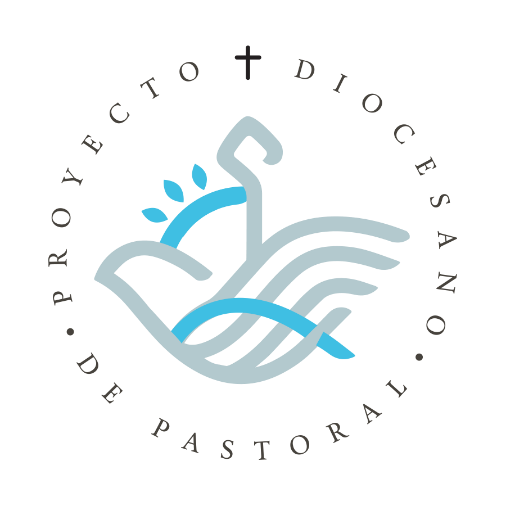 COMISIÓN DIOCESANA PARA LA PASTORAL PROFÉTICA
Dimensión de la culturaDiócesis de Ciudad Juárez Chihuahua, MéxicoSacerdote encargado:Pbro. Rene AcostaObjetivo generalPromover, como Iglesia, las diversas formas de expresión cultural como medio para anunciar la Buena Nueva, impregnando la cultura de nuestra región y nuestro tiempo de valores evangélicos y propiciando, a través de ella, un encuentro con Dios y un desarrollo humano integral.1. Modelo de situaciónAnálisis de la realidad. El equipo de trabajo junto con el sacerdote encargado, analizan la situación actual donde se encuentra la Dimensión. Para hacer una descripción más objetiva de la realidad, esta se describe en sus cuatro aspectos fundamentales (FODA): Fortalezas: la cosas positivas y favorables con las que se cuenta y las que se hacen bien, Oportunidades:  las cosas, circunstancias o herramientas que se pueden aprovechar, ampliar, o mejorar para que la Dimensión se acerque a su objetivo.Debilidades: las cosas que hace falta, los aspectos negativos, o las fallas que se tienen dentro del contexto de la Dimensión que impiden el avance hacia el objetivo de la Dimensión.Amenazas: Las circunstancias o eventos negativos que están fuera del control de la Dimensión, pero que son o pueden ser un obstáculo para que se logre el objetivo.1.1 FortalezasInstitutos de formación laical (Instituto Diocesano de Teología para seglares e Instituto Bíblico San Jerónimo)362 años de Historia de Ciudad Juárez y 64 años como diócesis que han generado una identidad propia de la comunidad juarense.Templos de tradición y arquitectura importante: Misión de Guadalupe, Misión de San José, Santuario San Lorenzo, Catedral, Ermita San Lorenzo, Ntra. Señora del Carmen, Sagrado Corazón, Seminario Conciliar; además de “El Punto”, lugar que recibió al Papa Francisco.Peregrinaciones que parten de nuestra ciudad y parroquias a Tierra Santa, a la Basílica de Guadalupe, etcétera.Jóvenes entusiastas y, muchos de ellos, abiertos a la fe.Laicos comprometidos y trabajadores.Talento local en diferentes ámbitos culturales, artísticos y deportivos.Medios de comunicación católicos y redes sociales diocesanas.Cultura enriquecida por la migración de otras partes del país y del continente.Cultura enriquecida por su ubicación fronteriza con Estados Unidos: adopción de algunos elementos culturales del vecino país y comunidad binacional con El Paso, TX.Escuelas católicas.Semana cultural-académica del Seminario Conciliar.1.2 OportunidadesJóvenes que buscan sentido de pertenencia y pasatiempos o distracciones.Se pueden aprovechar mejor las redes sociales y medios de comunicación católicos, unificándolos y utilizándolos como plataformas para la promoción de la cultura y la evangelización de esta.Aprovechar a católicos comprometidos con talento en alguna disciplina artística o deportiva para ofrecer talleres, diplomados, presentaciones, competencias y encuentros culturales.Espacios que podemos aprovechar para más eventos culturales católicos: El Punto, Auditorio Manuel Talamás Camandari, INCA, CECADE, salones parroquiales con buena capacidad.1.3. DebilidadesPocas veces tomamos en cuenta la cultura como un medio de evangelización.Poca apertura a adaptar el mensaje evangélico a nuestra realidad cultural o a salir de esquemas tradicionales.Pocos eventos culturales organizados por nuestra Iglesia diocesana.No hay mucho interés por la Historia de nuestra ciudad y de nuestra diócesis.Falta de un archivo histórico diocesano y archivos históricos parroquiales.Falta de recurso económico destinado a la Pastoral de la Cultura.1.4. AmenazasLlegada de expresiones o elementos culturales no tan positivos a nuestra ciudad o que no comparten los valores del Evangelio.Poca difusión cultural en nuestra ciudad.Cultura de muerte: narcotráfico, violencia, desintegración familiar, etcétera.Falta de apertura o rechazo a lo religioso por parte de la cultura seglar.Apatía respecto a lo artístico o cultural.Pocos museos y, los que hay, son poco visitados.2. Modelo idealComprender lo que pide y espera la Iglesia, es decir encontrar la Fundamentación Teológica de cada dimensión basados en la Sagrada Escritura y los Documentos del Magisterio. Esto nos debe iluminar para saber cuál es el modelo ideal que debemos buscar para la Dimensión. A partir de la Fundamentación Teológica identificaremos los Objetivos concretos que se buscara lograr con el trabajo de la Dimensión.2.1. Fundamentación Teológica«Porque el Evangelio conduce la cultura a su perfección, y la cultura auténtica está abierta al Evangelio».-San Juan Pablo IIEl único Dios ha dejado su huella en la creación. En la verdad, el bien y la belleza, el hombre “aunque sea a tientas” trata de encontrar al Creador, a ese Dios en el que vivimos, nos movemos y existimos (cfr. Hech. 17, 22-31). Además, ese mismo Dios ha dotado de cualidades espirituales y corporales al hombre, con las cuales somete y administra el mundo que le ha sido dado como hogar. Con su conocimiento y trabajo, la humanidad se ha desarrollado y ha avanzado como sociedad, progresando en sus relaciones y costumbres. A través del tiempo, el hombre y la mujer, han expresado y comunicado su relación consigo mismos, con los demás, con la naturaleza y con Dios. Formas de expresión que favorecen el desarrollo de la humanidad y conservan sus experiencias y aspiraciones para transmitirlas a todo el género humano, se han denominado cultura (cfr. GS 53).Mientras peregrinamos al Reino celestial, tenemos el deber de trabajar en las realidades terrenas buscando un mundo más humano, siempre cuidando no caer en la autosuficiencia, en la búsqueda exclusiva de sí mismos o en el olvido de Dios. Ahí encontramos una estrecha relación entre la fe y la cultura pues, dejándonos iluminar por la Sabiduría que viene de Dios, en las estructuras sociales en las que vivimos, tenemos la oportunidad de ponernos al servicio de los demás hermanos, además de buscar la verdad, el bien y la belleza que nos remiten al Creador (cfr. GS 54-57).Sin embargo, en los últimos años se han dado acelerados cambios en la vida social y cultural, como el gran avance en la ciencia y la tecnología, la industrialización y urbanización de nuevos sectores de la sociedad, y la comunicación e intercambio entre diversas culturas alrededor del mundo. En esta época de cambio, se corre el peligro de que la cultura y su finalidad verdadera se distorsionen, afectando el desarrollo de las cualidades espirituales y corporales del hombre, su relación con los demás, con la naturaleza y con Dios. Será necesario que sus expresiones culturales se empapen de los valores evangélicos sin cerrarse al diálogo con otras culturas que no compartan necesariamente la misma fe, pero que sí formen parte de la familia humana y contribuyan a su desarrollo. La Iglesia ve positivamente las diversas formas de cultura presentes en nuestro continente, así como la inculturación de la fe que permite nuevas formas de expresión de esta (cfr. DA 477-479), pues todas ellas son búsquedas sinceras de la verdad, que es Cristo (cfr. Jn 14, 6).El mundo y la sociedad han de impregnarse del espíritu de Cristo, alcanzando los valores evangélicos de la justicia, el amor y la paz. Esos valores que esperamos vivir en plenitud en el Reino de Cristo han de vivirse ya en el orden temporal para ayudar a la construcción de este Reino. Los laicos, por su participación e incidencia, tendrán el lugar más destacado en la tarea de empapar del Evangelio las estructuras sociales. Esto ayudará, además, a liberar al hombre de estructuras de pecado y antivalores que dañen la dignidad humana, las relaciones sociales, nuestra relación con el cosmos y con el mismo Dios. Libres, así, de toda corrupción podremos participar de la libertad de la gloria de los hijos de Dios (cf. Rm 8, 21). Tienen, pues, los fieles laicos este especial llamado a sanear las estructuras y los ambientes del mundo cuando inciten al pecado, y de impregnar de valor moral la cultura y las realizaciones humanas. Esto abre camino y prepara el terreno para la recepción y escucha del Evangelio y para la construcción de una sociedad más humana y amante de la justicia y la paz (cfr. LG 36).Cristo mismo ha habitado entre nosotros (cfr. Jn 1, 14). Dios hecho hombre vivió en las estructuras sociales y culturales de su pueblo y, ahí, compartió la Buena Nueva. La Iglesia, a lo largo de su historia, ha utilizado elementos de las diferentes expresiones culturales de cada época y región para proclamar el mensaje de salvación sin cambiar su esencia. De la misma manera, el mensaje evangélico no ha estado ligado exclusivamente a alguna raza o nación, sino que en la universalidad de su misión entra en comunión con diferentes culturas. La cultura, pues, puede ser medio para anunciar el Evangelio, encontrando la armonía entre la fe y la diversidad de los pueblos (cfr. GS 58-59). De esta manera, del encuentro de la fe y las culturas nace una nueva realidad que, sin desenraizarse de lo humano, abre paso a la búsqueda de la trascendencia y de la plenitud. Este dinamismo ayuda al hombre a acoger la revelación divina. Así, el anuncio del Evangelio y la adhesión a la fe no impide conservar una identidad cultural propia (cfr. Hech. 2, 7-11).El Consejo Pontificio de la Cultura, en su documento Para una Pastoral de la Cultura (1999), nos ilumina en nuestro caminar como Iglesia en esta realidad social. Habremos de aprovechar estos nuevos areópagos desde donde podremos anunciar la Buena Nueva, pero también podemos enriquecernos de las expresiones humanas de cada región y tiempo, para vivir el Evangelio en nuestra propia cultura. «Al servicio del anuncio de la Buena Nueva y por tanto del destino del hombre en el designio de Dios, la pastoral de la cultura deriva de la misión misma de la Iglesia en el mundo contemporáneo, con una percepción renovada de sus exigencias» (Para una Pastoral de la Cultura, 6). Desde los lugares más sencillos y ordinarios dentro de la Iglesia como lo es la experiencia de la fe, la piedad popular, la parroquia, hasta las instituciones de educación, los centros de formación teológica, los Centros Culturales Católicos, los medios de comunicación social, la ciencia, tecnología, y ecología, el arte y el deporte, el patrimonio cultural, el turismo religioso y la juventud, habrán de ponerse al servicio del Evangelio y ser medios para expresar el mensaje de Cristo.2.2.  Objetivos Concretos1. Promover y apoyar la cultura en sus múltiples expresiones, a nivel diocesano y parroquial.2. Hacer presencia como Iglesia en eventos culturales de la comunidad juarense.3. Lograr que la cultura sea medio de Evangelización.4. Impregnar de valor moral la cultura de nuestra sociedad actual.5. Crear diálogo con otras formas de cultura seculares.3. Modelo DiagnosticoReconocer la realidad particular de donde partimos para alcanzar cada uno de los objetivos que se tienen definidos para la Dimensión; Que Fortalezas y Oportunidades nos pueden ayudar a lograr el objetivo y que Debilidades y Amenazas debemos atender y mitigar para que no detengan el avance hacia el objetivo. Las Fortalezas y Oportunidades, nos pueden ayudar a mitigar las Debilidades y Amenazas en favor del logro de cada uno de los objetivos.3.1 Promover y apoyar la cultura en sus múltiples expresiones, a nivel diocesano y parroquialFortalezasInstitutos de formación laical (Instituto Diocesano de Teología para Seglares e Instituto Bíblico San Jerónimo).362 años de Historia de Ciudad Juárez y 64 como diócesis que han generado una identidad propia de la comunidad juarense.Templos de tradición y arquitectura importante: Misión de Guadalupe, Misión de San José, Santuario San Lorenzo, Catedral, Ermita San Lorenzo, Ntra. Señora del Carmen, Sagrado Corazón, Seminario Conciliar; además de “El Punto”, lugar que recibió al Papa Francisco.Jóvenes entusiastas y, muchos de ellos, abiertos a la fe.Laicos comprometidos y trabajadores.Talento local en diferentes ámbitos culturales, artísticos y deportivos.Medios de comunicación católicos y redes sociales diocesanas.Escuelas católicas.Semana cultural-académica del Seminario Conciliar.OportunidadesJóvenes que buscan sentido de pertenencia y pasatiempos o distracciones.Se pueden aprovechar mejor las redes sociales y medios de comunicación católico, unificándolos y utilizándolos como plataformas para la promoción de la cultura y la evangelización de esta.Aprovechar a católicos comprometidos con talento en alguna disciplina artística o deportiva para ofrecer talleres, diplomados, presentaciones, competencias y encuentros culturales.Espacios que podemos aprovechar para más eventos culturales católicos: El Punto, Auditorio Manuel Talamás Camandari, INCA, CECADE, salones parroquiales de buena capacidad.DebilidadesPocas veces tomamos en cuenta la cultura como un medio de evangelización.Poca apertura a adaptar el mensaje evangélico a nuestra realidad cultural o a salir de esquemas tradicionales.Pocos eventos culturales organizados por nuestra Iglesia diocesana.No hay mucho interés por la historia de nuestra ciudad y de nuestra diócesis.Falta de un archivo histórico diocesano y archivos históricos parroquiales.Falta de recurso económico destinado a la Pastoral de la Cultura.AmenazasLlegada de expresiones o elementos culturales no tan positivos a nuestra ciudad o que no comparten los valores del Evangelio.Poca difusión cultural en nuestra ciudadCultura de muerte: narcotráfico, violencia, desintegración familiar, etcéteraFalta de apertura o rechazo a lo religioso por parte de la cultura seglar.Apatía respecto a lo artístico o cultural.3.2 Hacer presencia como Iglesia en eventos culturales de la comunidad juarenseFortalezas362 años de Historia de Ciudad Juárez y 64 como diócesis que han generado una identidad propia de la comunidad juarense.Jóvenes entusiastas y, muchos de ellos, abiertos a la fe.Laicos comprometidos y trabajadores.Talento local en diferentes ámbitos culturales, artísticos y deportivos.Medios de comunicación católicos y redes sociales diocesanasCultura enriquecida por la migración de otras partes del país y del continente.Cultura enriquecida por su ubicación fronteriza con Estados Unidos: adopción de algunos elementos culturales del vecino país y comunidad binacional con El Paso, TX.OportunidadesJóvenes que buscan sentido de pertenencia y pasatiempos o distracciones.Se pueden aprovechar mejor las redes sociales y medios de comunicación católico, unificándolos y utilizándolos como plataformas para la promoción de la cultura y la evangelización de esta.Aprovechar a católicos comprometidos con talento en alguna disciplina artística o deportiva para ofrecer talleres, diplomados, presentaciones, competencias y encuentros culturales.DebilidadesPoca apertura a adaptar el mensaje evangélico a nuestra realidad cultural o a salir de esquemas tradicionales.No hay mucho interés por la historia de nuestra ciudad y de nuestra diócesis.Falta de recurso económico destinado a la Pastoral de la Cultura.AmenazasLlegada de expresiones o elementos culturales no tan positivos a nuestra ciudad o que no comparten los valores del Evangelio.Cultura de muerte: narcotráfico, violencia, desintegración familiar, etcétera.Falta de apertura o rechazo a lo religioso por parte de la cultura seglar.3.3 Lograr que la cultura sea medio de EvangelizaciónFortalezas362 años de Historia de Ciudad Juárez y 64 como diócesis que han generado una identidad propia de la comunidad juarense.Templos de tradición y arquitectura importante: Misión de Guadalupe, Misión de San José, Santuario San Lorenzo, Catedral, Ermita San Lorenzo, Ntra. Señora del Carmen, Sagrado Corazón, Seminario Conciliar; además de “El Punto”, lugar que recibió al Papa Francisco.Peregrinaciones que parten de nuestra ciudad y parroquias a Tierra Santa, a la Basílica de Guadalupe, etcétera.Juventud entusiasta y, muchos de ellos, abiertos a la fe.Laicos comprometidos y trabajadores.Talento local en diferentes ámbitos culturales, artísticos y deportivos.Medios de comunicación católicos y redes sociales diocesanas.Semana cultural-académica del Seminario Conciliar.OportunidadesJóvenes que buscan sentido de pertenencia y pasatiempos o distracciones.Se pueden aprovechar mejor las redes sociales y medios de comunicación católico, unificándolos y utilizándolos como plataformas para la promoción de la cultura y la evangelización de esta.Aprovechar a católicos comprometidos con talento en alguna disciplina artística o deportiva para ofrecer talleres, diplomados, presentaciones, competencias y encuentros culturales.Espacios que podemos aprovechar para más eventos culturales católicos: El Punto, Auditorio Manuel Talamás Camandari, INCA, CECADE, salones parroquiales de buena capacidad.DebilidadesPocas veces tomamos en cuenta la cultura como un medio de evangelización.Poca apertura a adaptar el mensaje evangélico a nuestra realidad cultural o a salir de esquemas tradicionales.Pocos eventos culturales organizados por nuestra Iglesia diocesana.No hay mucho interés por la historia de nuestra ciudad y de nuestra diócesis.Falta de un archivo histórico diocesano y archivos históricos parroquiales.Falta de recurso económico destinado a la Pastoral de la Cultura.AmenazasLlegada de expresiones o elementos culturales no tan positivos a nuestra ciudad o que no comparten los valores del Evangelio.Poca difusión cultural en nuestra ciudad.Cultura de muerte: narcotráfico, violencia, desintegración familiar, etcétera.Falta de apertura o rechazo a lo religioso por parte de la cultura seglar.Apatía respecto a lo artístico o cultural.4.4 Impregnar de valor moral la cultura de nuestra sociedad actualFortalezasJóvenes y, muchos de ellos, abiertos a la fe.Laicos comprometidos y trabajadores.Talento local en diferentes ámbitos culturales, artísticos y deportivos.Medios de comunicación católicos y redes sociales diocesanas.Escuelas católicas.OportunidadesJóvenes que buscan sentido de pertenencia y pasatiempos o distracciones.Se pueden aprovechar mejor las redes sociales y medios de comunicación católico, unificándolos y utilizándolos como plataformas para la promoción de la cultura y la evangelización de ésta.Aprovechar a católicos comprometidos con talento en alguna disciplina artística o deportiva para ofrecer talleres, diplomados, presentaciones, competencias y encuentros culturales.DebilidadesPocas veces tomamos en cuenta la cultura como un medio de evangelización.Poca apertura a adaptar el mensaje evangélico a nuestra realidad cultural o a salir de esquemas tradicionales.AmenazasLlegada de expresiones o elementos culturales no tan positivos a nuestra ciudad o que no comparten los valores del Evangelio.Cultura de muerte: narcotráfico, violencia, desintegración familiar, etcétera.Falta de apertura o rechazo a lo religioso por parte de la cultura seglar.Apatía respecto a lo artístico o cultural3.5 Crear diálogo con otras formas de cultura seculares.Fortalezas362 años de Historia de Ciudad Juárez y 64 como diócesis que han generado una identidad propia de la comunidad juarense.Jóvenes entusiastas y, muchos de ellos, abiertos a la fe.Laicos comprometidos y trabajadores.Talento local en diferentes ámbitos culturales, artísticos y deportivos.Medios de comunicación católicos y redes sociales diocesanas.Cultura enriquecida por la migración de otras partes del país y del continente.Cultura enriquecida por su ubicación fronteriza con Estados Unidos: adopción de algunos elementos culturales del vecino país y comunidad binacional con El Paso, TX.Escuelas católicas.OportunidadesJóvenes que buscan sentido de pertenencia y pasatiempos o distracciones.Se pueden aprovechar mejor las redes sociales y medios de comunicación católico, unificándolos y utilizándolos como plataformas para la promoción de la cultura y la evangelización de ésta.Espacios que podemos aprovechar para más eventos culturales católicos: El Punto, Auditorio Manuel Talamás Camandari, INCA, CECADE, salones parroquiales de buena capacidad.DebilidadesPocas veces tomamos en cuenta la cultura como un medio de evangelización.Poca apertura a adaptar el mensaje evangélico a nuestra realidad cultural o a salir de esquemas tradicionales.AmenazasLlegada de expresiones o elementos culturales no tan positivos a nuestra ciudad o que no comparten los valores del Evangelio.Cultura de muerte: narcotráfico, violencia, desintegración familiar, etcétera.Falta de apertura o rechazo a lo religioso por parte de la cultura seglar.4. Modelo OperativoUna vez identificados los objetivos que se derivan de la Fundamentación Teológica (Modelo Ideal) y la realidad donde se encuentra el trabajo de la Dimensión respecto a cada objetivo (Modelo de Situación y Modelo Diagnostico), definiremos que vamos a hacer para movernos de la realidad a lo ideal mediante la identificación de proyectos o planes estratégicos (Modelo Operativo) que llevaremos a cabo en un lapso de tiempo definido y con una persona identificada que coordinara el trabajo de todos los involucrados en cada proyecto y rendirá cuentas del avance al Sacerdote encargado, al Sr. Obispo, al Presbiterio, y a toda la Diócesis.En el Modelo Operativo se describen de manera general los proyectos, los cuales se llevarán a cabo en la etapa de implementación a nivel diocesano, que sigue al terminar los trabajos del Método Prospectivo.Proyectos Estratégicos para alcanzar los objetivos:4.1 Formación de equipo de dirección (conformado de al menos 2 o 3 laicos comprometidos en su fe y que agreguen valor en el ámbito cultural)Coordinador (Laico): Mónica ReyesFecha de inicio: mayo de 2022Fecha de Implementación: agosto de 20224.2 Encuentro cultural católico (donde artistas y pensadores locales puedan presentar su trabajo a la comunidad)Coordinador (Laico): Mónica ReyesFecha de inicio: agosto de 2022 (planeación)Fecha de Implementación: enero de 20234.3 Formación de un Centro Cultural Católico (lugar específico de nuestra diócesis donde constantemente se puedan brindar talleres, diplomados, espacios de trabajo y exposición, encuentros, etc.)Coordinador (Laico): Mónica ReyesFecha de inicio: enero de 2023Fecha de Implementación: enero de 2024